BREV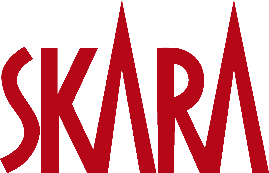 Diarienummer Vänliga hälsningar